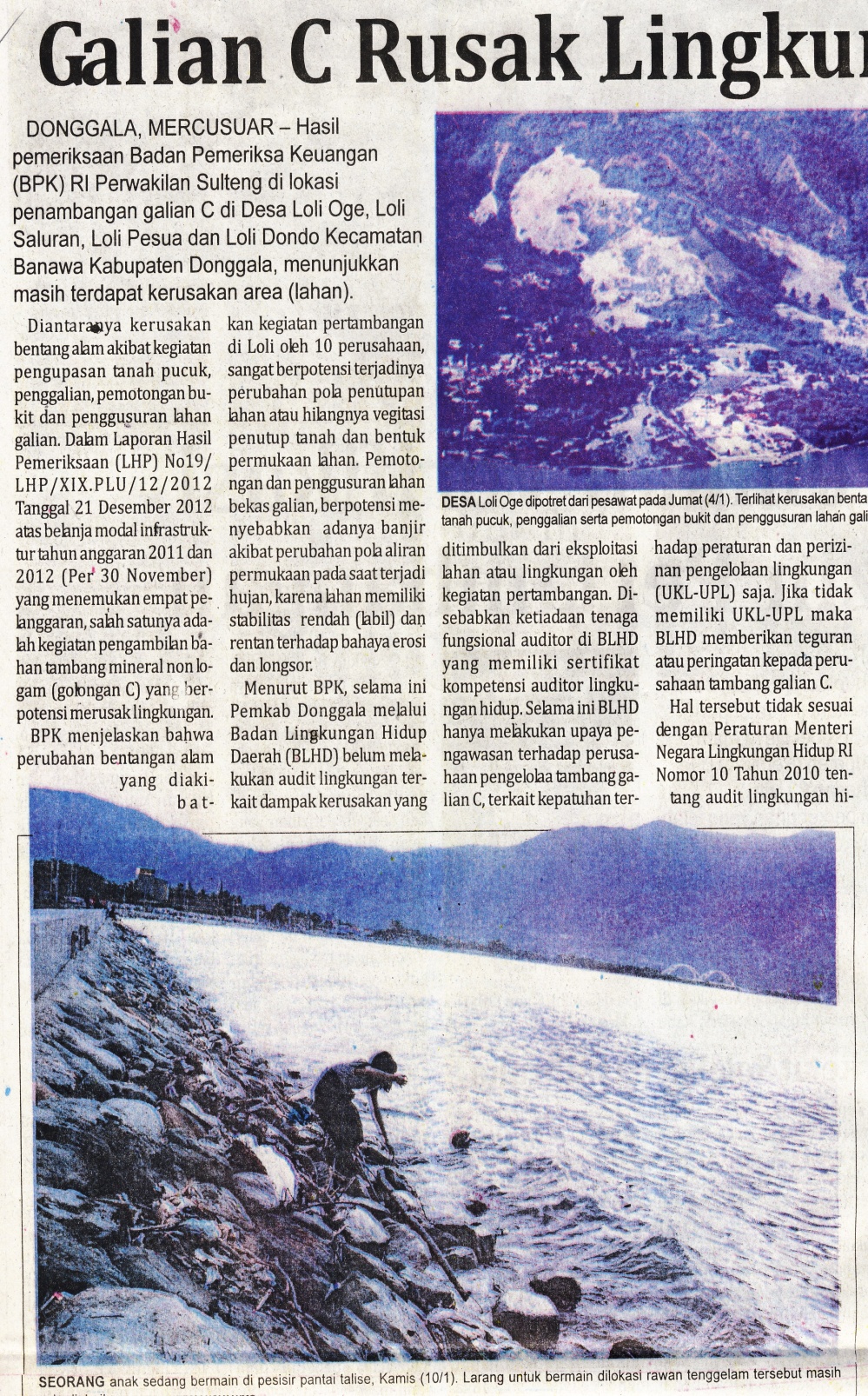 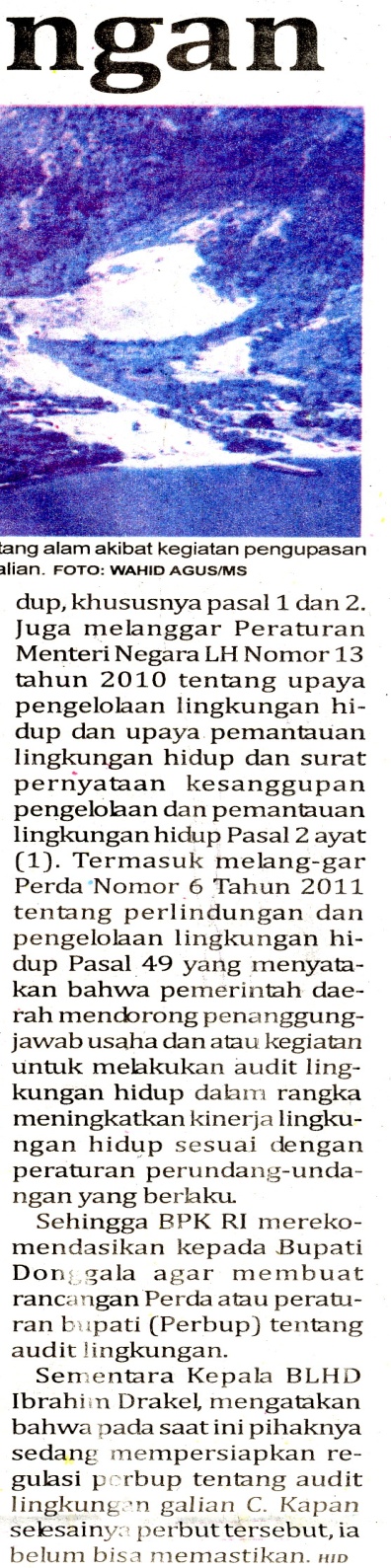 Harian    :Mercusuar KasubaudSulteng IIHari, tanggal:Jumat, 11  Januari 2013KasubaudSulteng IIKeterangan:Halaman 8  Kolom  2  – 6 KasubaudSulteng IIEntitas:Kab Donggala  KasubaudSulteng II